DESAIN STRATEGI PEMBELAJARAN KOOPERATIF TIPE NUMBER HEARDS TOGETHER (NHT) TERHADAP KEMAMPUAN KOMUNIKASI MATEMATIKA SISWASKRIPSIOLEH:AYUMI HARAHAPNPM 161114091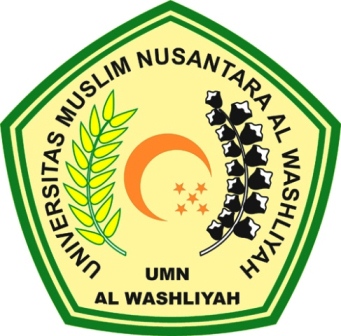 FAKULTAS KEGURUAN DAN ILMU PENDIDIKANUNIVERSITAS MUSLIM NUSANTARA AL-WASHLIYAHMEDAN2020DESAIN STRATEGI PEMBELAJARAN KOOPERATIF TIPE NUMBER HEARDS TOGETHER (NHT) TERHADAP KEMAMPUAN KOMUNIKASI MATEMATIKA SISWASkripsi ini Diajukan sebagai Syarat Untuk Memperoleh Gelar Sarjana Pendidikan Pada Jurusan Pendidikan Matematika dan Ilmu Pengetahuan AlamProgram Studi Pendidikan MatematikaOLEH:AYUMI HARAHAPNPM 161114091FAKULTAS KEGURUAN DAN ILMU PENDIDIKANUNIVERSITAS MUSLIM NUSANTARA AL-WASHLIYAHMEDAN2020